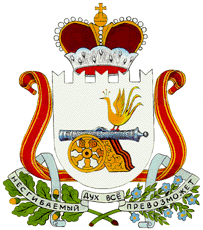 АДМИНИСТРАЦИЯВЛАДИМИРОВСКОГО СЕЛЬСКОГО ПОСЕЛЕНИЯСМОЛЕНСКОГО РАЙОНА СМОЛЕНСКОЙ ОБЛАСТИП О С Т А Н О В Л Е Н И Еот 21 сентября 2018 г.                   № 17В соответствии с Федеральным законом от 06.10.2003 года № 131-ФЗ «Об общих принципах организации местного самоуправления в Российской Федерации», Федеральным законом от 26.12.2008 № 294-ФЗ «О защите прав юридических лиц и индивидуальных предпринимателей при осуществлении государственного контроля (надзора) и муниципального контроля», Администрация Владимировского сельского поселения Хиславичского района Смоленской области  ПОСТАНОВЛЯЕТ: 1. Утвердить перечень видов муниципального контроля и органов местного самоуправления, уполномоченных на их осуществление, на территории Владимировского сельского поселения (приложение №1)………………………………………………………
2. Определить:	1) Администрацию Владимировского сельского поселения Хиславичского района Смоленской области уполномоченным органом на осуществление муниципального контроля ;3. Обнародовать настоящее постановление на информационных стендах и разместить на официальном сайте МО «Хиславичский район» Смоленской области  в сети Интернет.4. Настоящее Постановление вступает в силу с момента подписания.Глава муниципального образованияВладимировского сельского поселения	Хиславичского района Смоленской области                                                                       С.В.Шевандин				Приложение 1
к постановлению администрации 
Владимировского сельского поселения
от 21.09.2018 № 17ПЕРЕЧЕНЬ
           видов муниципального контроля и органов местного самоуправления  Владимировского сельского поселения Хиславичского  района Смоленской области, уполномоченных на их осуществлениеОб утверждении Перечня видов муниципального контроля и органов местного самоуправления, уполномоченных на их осуществление, на территории Владимировского сельского поселения Хиславичского района Смоленской области№ п/пНаименование вида муниципального контроляНаименование и реквизиты Федерального закона, НПА Президента РФ или Правительства РФ, которыми предусмотрено осуществление вида муниципального контроляНаименование и реквизиты нормативного правового акта Орган местного самоуправления уполномоченный на осуществление муниципального контроля1Муниципальный контроль за сохранностью автомобильных дорог местного значения в границах населенных пунктов поселенияПункт 5 части 1статьи 14131-ФЗПостановление администрации Владимировского сельского поселения от 21.09.2018 № 16 «Об утверждении административного регламента по осуществлению муниципального контроля  за сохранностью автомобильных дорог местного значения в границах Владимировского сельского поселения»администрация Владимировского сельского поселения2Муниципальный жилищный контрольЧасти 6 части 1 статьи 14131-ФЗПостановление администрации Владимировского сельского поселения от «07» мая 2018 года № 8 «О внесении изменений в постановление Владимировского сельского поселения от 06.11.2013 г. № 49 «Об утверждении Положения о муниципальном жилищном контроле на территории Владимировского сельского поселения Хиславичского администрация Владимировского сельского поселения